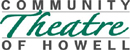 Director Selection Process for the 2020-2021 Mainstage SeasonCTH is accepting Director Applications for our 2019-20 Mainstage Season. Traditionally, this season includes two musicals (one fall, one spring) and one play (winter) as well as the school show (youth production which should be a good fit in elementary curriculum and approximately one hour long). Please submit applications if you are interested in any of these opportunities or other youth plays you are interested in directing. The purpose of this document is to outline the application and selection process, and to clarify the selection criteria for our Mainstage Productions. NOTE: Please contact Linda Peasley (lpeasley122@gmail.com) for suggested scripts for the Fall Musical and other mainstage productions.  Please contact Theresia Rogers (tj@michmail.com) for questions related to the School Show and/or Youth Productions.Application ProcessComplete the Director Application Form (attached).Deadlines:September 30, 2019 – applications should be received for all productions.October 2019 – personal interviews will be scheduled for qualified candidates.December 2019 – CTH Board meeting to vote approval for selected Directors.Early 2020 – contracts offered to chosen Directors.Submit completed application forms to Linda Peasley, Search Committee Chair at lpeasley122@gmail.com by deadlines cited above.This process applies to productions intended for Mainstage presentation.                         Inquiries about our Backstage Series (Black Box) or WCTH Classic Radio Programs should be directed to Ann O’Reilly (annoreilly11@yahoo.com).Selection ProcessThe Director Search Committee consists of: Linda Peasley, CTH Board Member, Director Search and Script Committee ChairAnn O’Reilly, CTH Vice PresidentKim Carnahan, CTH TreasurerBrian Bickel, CTH Board Member, Technical Director Heather Douglas, CTH Board Member, Membership ChairSusan Gronow, CTH SecretaryKevin Rogers, Communications ChairThe committee will read the submitted applications and supporting materials and will determine qualified candidates based on the following criteria: (no particular ranking order)Director experience in theaterWe must take into consideration a potential director’s previous production experience, such as directing, assistant directing, stage managing or other pertinent experiences leading a production. If you are a potential director with no staff experience, please consider gaining more experience before tackling a production of your own. Directing is not a skill you want to “learn on the fly”.	Director’s “people skills”CTH is a 100% volunteer–operated organization. Folks volunteer to participate in CTH productions because they love theater, and because it is fun.  No matter how brilliant your vision, your ability to work with people will determine whether those volunteers return to us in the future.	Director’s experience working with CTHLogically, the more experience you have working with CTH the more familiar you will be with our facilities, policies, and infrastructure. Each community theater has its own way of doing things, and each stage has its own unique spatial and technical quirks. A director who is a familiar face to the CTH membership may attract potential production staff and actors. However, every organization is energized by new ideas and fresh approaches, so we welcome the opportunity for growth that a new director brings to CTH.	Director application material The Director application is your chance to present your capability to CTH. The level of preparedness, organization, and thought that goes into your application can be seen as indicators of how you might run a production.Once the committee determines you have the necessary qualifications, you will have the opportunity to present your production plan during a personal interview with the Search Committee.  CTH is primarily funded by ticket sales and therefore each production represents a financial risk.  Budgets are limited but we work very hard to provide our patrons the most enjoyable theater experience possible.  At this interview, we will be looking for the details of your “vision” for the show you have submitted. The selected director must be voted on and approved at the December 2019 CTH board meeting, before a contract may be offered.Please feel free to contact Linda Peasley, Search Committee Chair at lpeasley122@gmail.com with questions. 